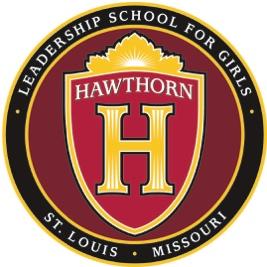 Hawthorn Board of Directors MeetingWednesday, May 18, 2017       3:00 p.m.1901 N. Kingshighway Blvd., St. Louis, MO 63113Board MinutesBoard members present by phone: Kathryn Love (Chair)   Nikki Doughty, Sara Goellner Jessica Portis, Jason Hall Board members excused:  Edes Gilbert, John Ross, Tim Rowbottom The meeting was called to order at 3:00 p.m.The board unanimously approved the consent agenda. The 2017-18 slate of directors and officers having been presented by the governance committee, the Board considered the following motion:                                      i.      Re-elect Edes Gilbert and Tim Rowbottom as School Board members (to hold office for a three-year term ending at the annual meeting of School or until their successors are elected and qualified)                                    ii.      Elect Chris Motley and Arvetta Powell as new School Board members (to hold office for a three-year term ending at the annual meeting of School or until their successors are elected and qualified)                                  iii.      Elect the following persons to the offices of this school set opposite their respective names, to serve in accordance with the Bylaws of this school, and at the discretion of the Board until their respective successors are elected and qualify or until their earlier resignation or removal:Board Chair: Kathryn LoveTreasurer: Jessica PortisSecretary: Nikki DoughtyThis motion was seconded and approved unanimously.Board members were reminded to complete their self-evaluations.There being no further business the meeting was adjourned at 3:07pm.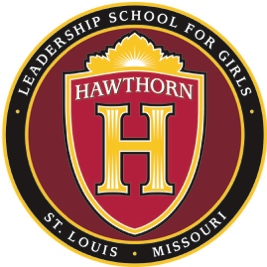 Hawthorn Board of Directors MeetingConsent Agenda(Applicable documentation distributed to the Board)Approval of the Minutes of the April meeting of the Board of Directors Check Ledger for AprilApproval of Mathews Dickey MOUApproval of contract with GadellNet:  IT managed services and virtual CIO $4465/mo.Next Board Meeting:June 8 at 4:00